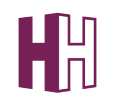 ItemSizePriceBlazers6-15£35.99Blazers16-20 £42.99Blazers22-24 £45.00Ties      T535 Purple/GoldTies      T535 Purple/Gold£5.00Jumpers28 - 38£22.99Jumpers40 +£24.99Tartan Skirt22-28£31.99Tartan Skirt30 - 38£36.99Tartan Skirt40 +£37.99ShirtsUp to 15.5”£8.99Shirts16” + £10.99Karen Trencher –  trencherk@hope.lancs.sch.uk 01695 721066Karen Trencher –  trencherk@hope.lancs.sch.uk 01695 721066Karen Trencher –  trencherk@hope.lancs.sch.uk 01695 721066